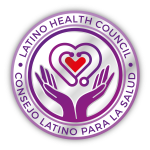 Latino Health CouncilJanuary 25, 2024Meeting MinutesDr. Tellez-Giron celebrated 30 years of Latino Health Council. Thanks to all who have been here supporting us and the community. Hopefully in 30 more years we have immigration reform and can serve people regardless of immigration status. We’ve made great strides in Dane County. Huge victory to be able to provide health services to every child. Marta lead us in a mindfulness and centering activityIntroductions: People shared their hopes for this coming year and why they like attending Latino Health Council meetings or if new, what they hope to get out of the Latino Health CouncilPresent: Marta Saucedo, Judith Rasmussen, Ana Karina, Anne Plesh, Elizabeth Ringle, Fernando Cano, Jennifer Cadena, Julio Monlina, Kenon Zink, Laura Andrea Prieto, Liliana Lema, Lourdes Shanjani, Mildred Bautista, Natalia Badillo, Nick Grobarchik, Sarah Katzman, Shelly Shaw, Shiva Bidar, Tyson Rittenmeyer, Valentina Flores Diaz, Nejama V, Hector Portillo, Cinthya Maldonado, Laura Laracilla, Sheila Martin, Approval of minutesThe October 2023 minutes were approved without corrections or revisions. AnnouncementsWI Council for the Blind hiring Full time communications coordinator. Preference given to candidates who apply by February 13. UW Health started the Compass program (Wingra clinic building). Low barrier program that offers treatment for substance use disorder. Available regardless of insurance. Walk-in medical clinic and transition to primary care or psychiatry. Will also provide basic wound care, benefits enrollment assistance, and transportation services. Hours: Tue-Fri 8-4:30pmRISE - two supervisor positions: Bilingual supervisor for early childhood program and respite care program supervisor to provide respite services for families 0-14 years. Padres e Hijos en Accion: Bilingual family advocate (part-time position). Looking for people who have experience working with families that include people with disabilities. Old business:Media outletsSocial media reach is going well. Use Insta and Facebook most commonly. LinkedIn and website are also going well and see good traffic. Contact Krystal with recommendations. COVID updatesMasking required in clinics. Still lack of trust in vaccinations. Cases have been decreasing of late. PHMDC respiratory illness dashboard to track info - https://publichealthmdc.com/coronavirus/dashboardVaccine clinic locations throughout Dane County - Here's the link for vaccine locations thru the County: https://publichealthmdc.com/coronavirus/covid-19-vaccine/vaccination-appointments#locationsJohn Wall Drive Thru clinic is able to increase vaccinations. Offering all immunizations for children under 5. https://www.uwhealth.org/locations/john-wall-dr-clinic-342Unlikely that public health will reinstate masking requirements, but local institutions/businesses may set different standards.ConsultingOffering focus groups to better understand air quality concerns as a public health issue. Feb 10, 11:45-2pm: 25-45 people. Will be offering stipend to participantsWorking with New Bridge to continue to serve and be connected to Latine older adults and elevate their voices in programming, staffing, and other decisions.City of Madison looking into holistic services for older adults. Latine older adults wanted more culturally and linguistically relevant services. Connecting dots in elevating needs and concerns of Latine older adults.MentoringWill have a PALMA representative at each meeting. Working more closely with various student groups (LMSA and others) to connect them with Latino Health Council, and hoping to have representation from those groups for council meetings. Residents are also involved with helping students. This work is creating a good ladder for underrepresented students in medicine. Subcommittees updates:Executive Committee will meet to discuss and restructure member involvement in membership and website committees. Stay tuned for more direction. Finance committee is likely to continue meeting on an annual semi-annual basis. Latino Health Council is in a stable financial position and is able to continue supporting the Latine community with several events and offerings such as Nuestra Salud. Working to revive Orgullo Latinx to provide better support to LGBTQI communityNew business2024 scheduleStill openings for presentations later in the year. Please sign up if you’d like to share something you’re working on or if you’d like feedback on a particular project. Majority would prefer a mix of both virtual and in-person meetings for the year. Executive Committee will consider holding some meetings in person (likely in the summer). Also encouraging members to stay on camera during meetings, so we can be better connected.  Nuestra Salud radio program (20th Anniversary!!)Will post topics for 2024. Please weigh in if you’d like to participate.Shiva and Patricia do monthly interviews with Mexican Consulate Events (Save these dates and encourage people to attend. Contact co-chairs to sponsor events)Mental Health Comm Conference - April 20Chronic Disease Conference - July 20 Health Fair - October 12Teen Health Bash - Dec 14Next meeting: February 22, 2024 (virtual)Presenters: ACHC - Martha Saucedo & Latino Mental Health Coalition - Fernando CanoMinutes: Sachin Gupte